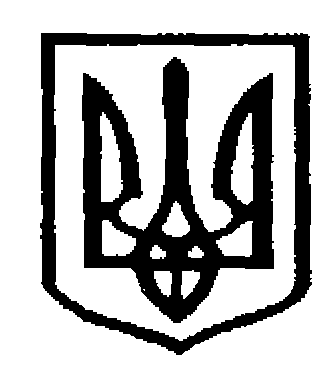 У К Р А Ї Н АЧернівецька міська радаУправлiння  освітивул. Героїв Майдану, 176, м. Чернівці, 58029 тел./факс (0372) 53-30-87  E-mail: osvitacv@gmail.com  Код ЄДРПОУ №02147345Управління освіти надсилає інформацію про  ізраїльсько-українську розробку для дітей, що потерпають від воєнної агресії в Україні. Просимо використати надані матеріали у роботі з дітьми.Заступник начальника з                                    Денис КРУГЛЕЦЬКИЙ фінансово-економічних питань управлінняІрина ЗАСТАНКЕВИЧ12.04.2022 № 01-31/760Керівникам закладів освіти